.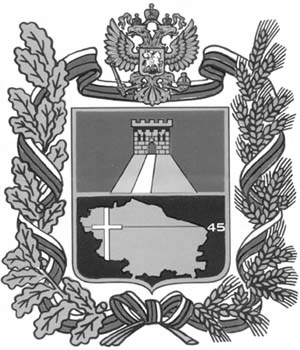 Министерство труда и социальной защиты населения Ставропольского краяГосударственное бюджетное стационарное учреждение социального обслуживания населения «Ипатовский детский дом-интернат для умственно отсталых детей»П Р И К А З29.09.2015г.	г. Ипатово	151-ОДОб утверждении нормативных документов  о противодействии коррупции в ГБСУСОН «Ипатовский ДДИ»      П Р И К А З Ы В А Ю:1. Утвердить положение о сотрудничестве с правоохранительными органами в государственном бюджетном стационарном учреждении социального обслуживании «Ипатовский детский дом-интернат для умственно отсталых детей» согласно приложению.2. Заместителю директора, руководителям структурных подразделений (Волынскому А.П., Натха А.А., Нестеренко С.Н., Фоменко М.В., Ивахненко С.Н. Хомуха Н.А.) в части своих полномочий не допускать составление неофициальной отчетности и использование поддельных документов.3. Возложить ответственность на  заместителя директора, руководителей структурных подразделений (Волынского А.П., Натха А.А., Нестеренко С.Н., Фоменко М.В., Ивахненко С.Н. Хомуха Н.А.) за выполнение обязанностей в части своих полномочий по достоверному оформлению документов и предоставлению данных в статистическую и иную отчетность по направлениям деятельности.4. Возложить ответственность на главного бухгалтера Натха А.А. за достоверное оформление бухгалтерской, налоговой и статистической отчетности.5. Заместителю директора, главному бухгалтеру, руководителям структурных подразделений и работникам о выявленных случаях составления неофициальной отчётности и использования поддельных документов сообщать директору служебной докладной.6. Контроль за исполнением настоящего приказа оставляю за собой.Директор	О.Н. КлименкоПроект приказа визируется:Зам. директора                                                                    Волынский А.П.Главный бухгалтер                                                             Натха А.А._____________________________________________________________________Приказ подготовлен инспектором по кадрам                                  Кононовой Н.В.Приложение к приказу директораГБСУСОН «Ипатовский ДДИ»от ___________ № _____ - ОДПОЛОЖЕНИЕо сотрудничестве с правоохранительными органамив государственном бюджетном стационарном учреждении социального обслуживания населения «Ипатовский детский дом-интернат для умственно отсталых детей»1. Общие положения1.1.	Настоящее Положение определяет порядок взаимодействия, задачи и
компетенцию сторон по противодействию коррупции в ГБСУСОН «Ипатовский детский дом-интернат для умственно отсталых детей» (далее ГБСУСОН «Ипатовский ДДИ»)1.2.	Задачами взаимодействия сторон являются:выявление и устранение причин и условий, порождающих коррупцию;выработка оптимальных механизмов защиты от проникновения коррупции в «Ипатовский ДДИ», снижение коррупционных рисков;создание единой системы мониторинга и информирования сотрудников правоохранительных органов по проблемам проявления коррупции;антикоррупционная пропаганда и воспитание;привлечение общественности и правоохранительных органов, СМИ к
сотрудничеству по вопросам противодействия коррупции в целях выработки у
сотрудников навыков антикоррупционного поведения в сферах
с повышенным риском коррупции, а также формирование нетерпимого отношения к коррупции.1.3.	Стороны в своей деятельности руководствуются Конституцией Российской
Федерации, Законом РФ от 25.12.2008 № 273-ФЗ «О противодействии коррупции»,
действующим законодательством РФ и Ставропольского края, Уставом «Ипатовский ДДИ», другими нормативными правовыми актами в сфере борьбы с коррупцией, а также настоящим Положением.1.4. Основным кругом лиц, попадающих под действие антикоррупционной политики «Ипатовский ДДИ», являются работники детского дома, находящиеся в трудовых отношениях, вне зависимости от занимаемой должности и выполняемых функций.1.5. Настоящее положение вступает в силу с момента его утверждения
приказом директора «Ипатовский ДДИ» и действует до принятия нового.2. Виды обращений в правоохранительные органы2.1.         Обращение – предложение, заявление, жалоба, изложенные в письменной или устной форме и представленные в правоохранительные органы.2.1.1. Письменные обращения – это обращенное название различных по содержанию документов, писем, выступающих и использующих в качестве инструмента оперативного информационного обмена между «Ипатовский ДДИ» и правоохранительными органами.2.1.2. Устные обращения – это обращение, поступающие во время личного приема руководителя «Ипатовский ДДИ» или его заместителя, у руководителей или заместителей правоохранительных органов.2.2. Предложение – вид обращения, цель которого обратить внимание на необходимость совершенствования работы органов, организаций (предприятий, учреждений или общественных объединений) и рекомендовать конкретные пути и способы решения поставленных задач.2.3. Заявление – вид обращения, направленный на реализацию прав и интересов «Ипатовский ДДИ». Выражая просьбу, заявление может сигнализировать и об определенных недостатках в деятельности органов, организаций (предприятий, учреждений или общественных объединений). В отличие от предложения, в нем не раскрываются пути и не предлагаются способы решения поставленных задач.2.4. Жалоба – вид обращения, в котором идет речь о нарушении прав и интересов работников «Ипатовский ДДИ». В жалобе содержится информация о нарушении прав и интересов и просьба об их восстановлении, а также обоснованная критика в адрес органов, организаций (предприятий, учреждений или общественных объединений), должностных лиц и отдельных лиц, в результате необоснованных действий которых либо необоснованного отказа в совершении действий произошло нарушение прав и интересов «Ипатовский ДДИ».3. Порядок взаимодействия с правоохранительными органами3.1.	ДОУ принимает на себя публичное обязательство
сообщать в соответствующие правоохранительные органы о случаях
совершения коррупционных правонарушений, о которых работникам
ДОУ  стало известно.3.2.	ДОУ принимает на себя обязательство воздерживаться от
каких-либо   санкций   в   отношении   своих   сотрудников,   сообщивших   в правоохранительные органы о ставшей им известной в ходе выполнения трудовых обязанностей информации о подготовке или совершении коррупционного правонарушения.3.3. Ответственность за своевременное обращение в правоохранительные органы о подготовке или совершении коррупционного правонарушения возлагается на лиц  ответственных за профилактику коррупционных и иных правонарушений в ДОУ.3.4. Администрация ДОУ и его сотрудники обязуется оказывать поддержку в выявлении и расследовании правоохранительными органами фактов коррупции, предпринимать необходимые меры по сохранению и передаче в правоохранительные органы документов и информации, содержащей данные о коррупционных правонарушениях.3.5. Администрация ДОУ обязуется не допускать вмешательства в выполнение служебных обязанностей должностными лицами судебных или правоохранительных органов.3.6.  Все письменные обращения к представителям правоохранительных органов  готовятся инициаторами обращений – сотрудниками ДОУ, с обязательным участием заведующего ДОУ.3.7.   Заведующий ДОУ и ответственные  за предотвращение коррупционных нарушений лица несут персональную ответственность за эффективность осуществления соответствующего взаимодействия.4. Формы взаимодействия с правоохранительными органами4.1. Оказание содействия уполномоченным представителям контрольно-надзорных и правоохранительных органов при проведении ими инспекционных проверок деятельности организации по вопросам предупреждения и противодействия коррупции.4.2. Оказание содействия уполномоченным представителям правоохранительных органов при проведении мероприятий по пресечению или расследованию коррупционных преступлений, включая оперативно-розыскные мероприятия.4.3.  Взаимное содействие по обмену информацией, консультаций, правовой помощи и мероприятий по предотвращению возникновения коррупциогенных факторов.4.4. Сотрудничество может осуществляться и в других формах, которые соответствуют задачам настоящего Положения.5.	Заключительные положения Внесение изменений и дополнений в настоящее Положение осуществляется путём подготовки проекта о внесении изменений и дополнений.  Утверждение вносимых изменений и дополнений в Положение осуществляется после принятия решения общего собрания ДОУ с последующим утверждением приказом по образовательному учреждению, либо по представлению правоохранительных органов.5.3. Настоящее положение подлежит обязательному опубликованию на официальном сайте образовательного учреждения в сети Интернет.На основании требований Федерального Закона от 25.12.2008г.  № 273-ФЗ «О противодействии коррупции» (в редакции 28.12.2013г.)